gramática – atividade 4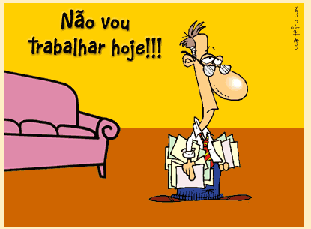 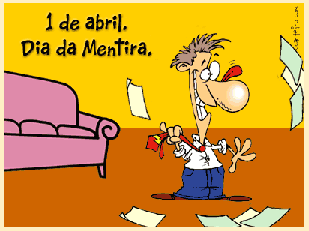 Querido(a) aluno(a),	Esta é a nossa quarta atividade de Gramática. Hoje vamos estudar sobre os tipos de predicado. 	Bom trabalho! De verdade!!!Aquecimento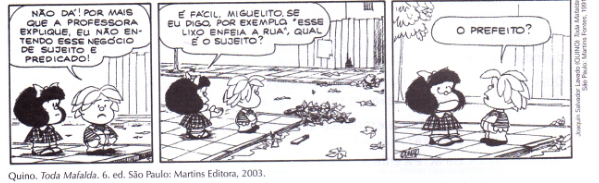 A partir da leitura da tirinha de Mafalda, assinale a alternativa correta:(A) A tirinha comprova apenas que Miguelito realmente não entendeu “esse negócio de sujeito e predicado”.(B) O humor da tira está no fato de que Miguelito busca identificar uma pessoa real, nesse caso o prefeito, como agente/responsável pela ação (o lixo na rua) ao invés de analisar a estrutura frasal em busca do agente: “Esse lixo”.(C) O humor da tira é gerado a partir do olhar de perplexidade de Mafalda frente a incompreensão de Miguelito sobre um assunto tão fácil.(D) A tirinha apresenta uma dura crítica a gestão municipal materializada na figura do prefeito.(E) N.D.A	A propósito, qual é o sujeito da oração? Classificação do predicadoPredicado verbalÉ aquele em que o verbo expressa uma ação referente ao sujeito. O núcleo desse predicado é sempre um verbo.Nós caminhamos muito hoje. núcleo do predicado verbalPredicado nominal É um tipo de predicado que tem como núcleo um nome (substantivo ou adjetivo). Além disso, ele indica estado ou qualidade de algo, sendo formado por um verbo de ligação e o predicativo do sujeito.O pôr do sol é lindo. Verbo de Ligação / núcleo do predicado nominalPredicativo do sujeito É o termo da oração que atribui característica, estado ou qualidade ao sujeito, funcionando como núcleo do predicado nominal.Os gêmeos são muito parecidos. Sujeito + Verbo de ligação + predicativo do sujeito = Predicado nominalTranscreva as orações que apresentam predicado nominal na tirinha a seguir. 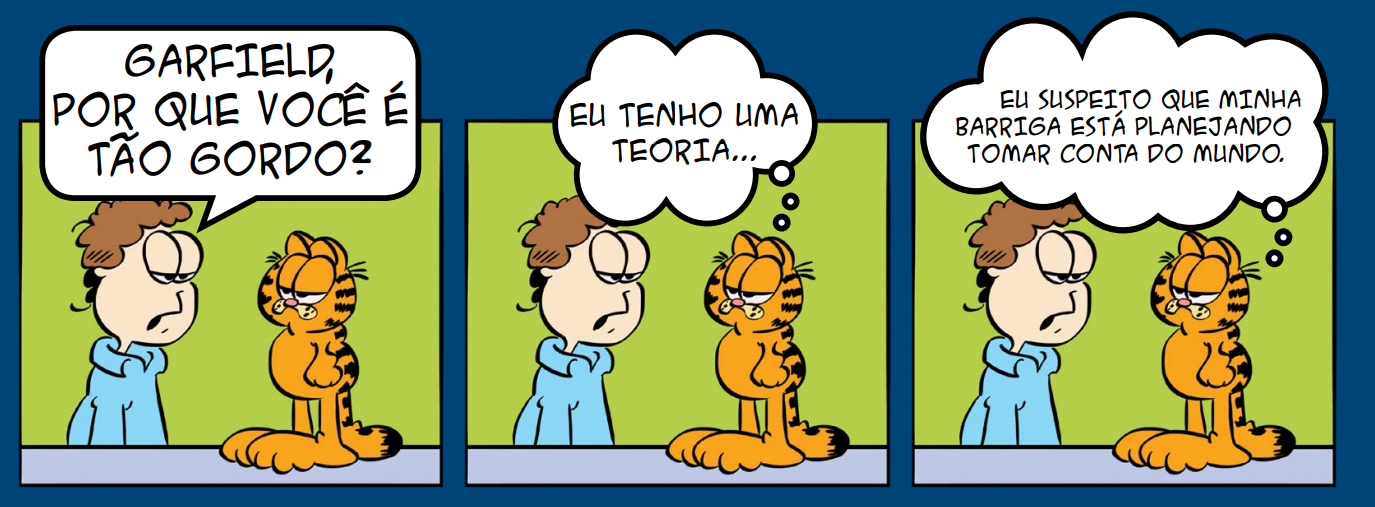 Leia a tirinha a seguir para classificar as orações quanto ao tipo de predicado. 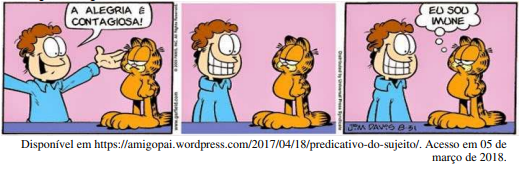 A alegria é contagiosa! Predicado: __________________________________________________ Eu sou imune. Predicado: __________________________________________________Para cada frase abaixo, identifique seu sujeito e seu predicado. a) As crianças brincavam na praia.  Sujeito: ___________________________________________  Predicado: ________________________________________ b) Os lagos, próximos às cidades, estão cada vez mais poluídos.  Sujeito: ___________________________________________  Predicado: ________________________________________c) A chuva não cedia mesmo com o fim da estação.  Sujeito: ___________________________________________  Predicado: ________________________________________ d) A professora ensinou a fazer cálculos.  Sujeito: ___________________________________________  Predicado: ________________________________________ e) Embora chato, o filme tinha recebido o Oscar.  Sujeito: ___________________________________________  Predicado: ________________________________________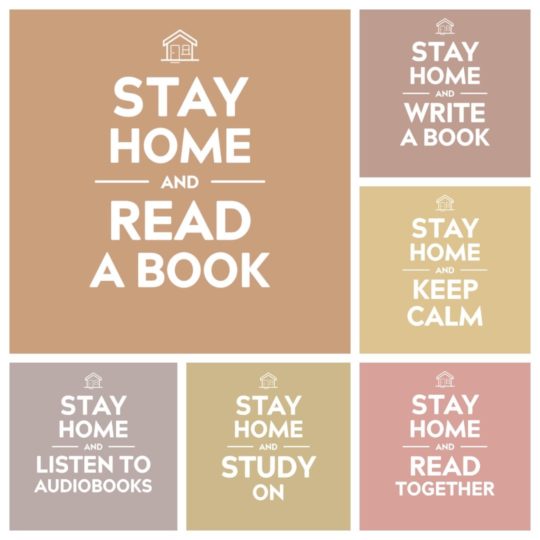 